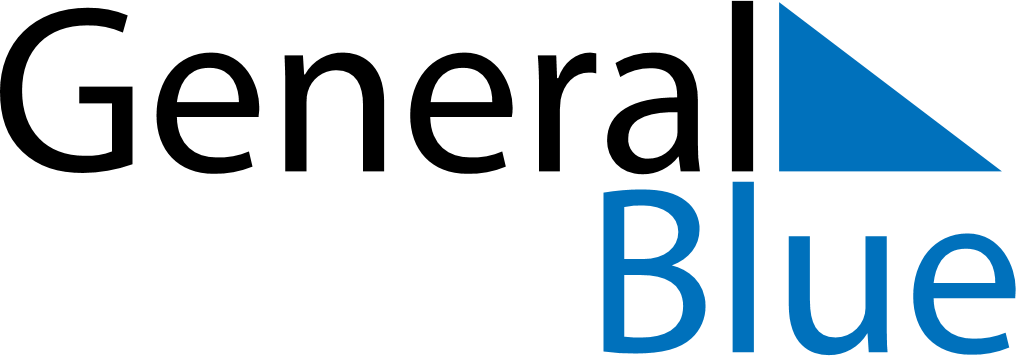 February 1776February 1776February 1776February 1776February 1776SundayMondayTuesdayWednesdayThursdayFridaySaturday1234567891011121314151617181920212223242526272829